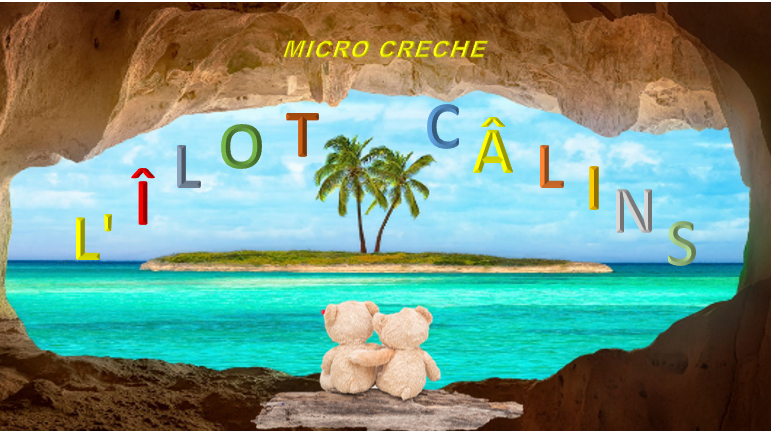 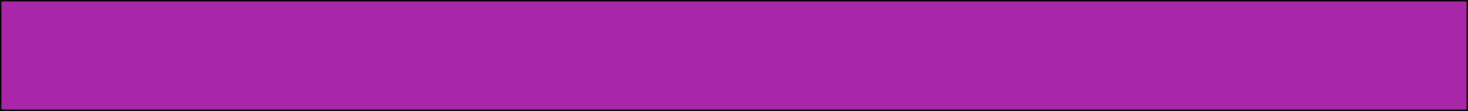 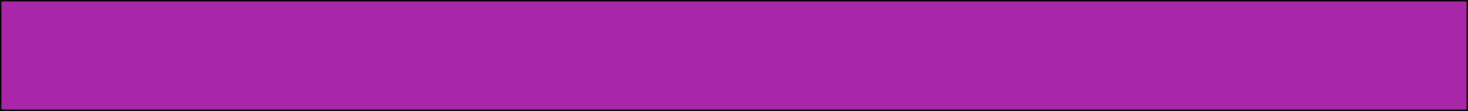 Ce dossier est une demande de pré-inscription pour la structure l’îlot câlins. Il est à remplir et à renvoyer par mail à l’adresse suivante: lilot.calins@orange.frLe Gestionnaire ou la Directrice vous contacterons afin de prendre rendez vous  et de finaliser l’inscription. S’il n’y a pas de place et si vous le souhaitez, votre dossier sera mis en attente le temps qu’une place se libère.Votre enfant :Nom : ……………………………………………………………………………………………………………………………………………………..… Prénom : …………………………………………….……………………………………………..…………………………………………………..… Sexe:	 masculin	 fémininDate de naissance:…………………………….……………….………………………………………………………………………………….. Date d'entrée prévue au périscolaire: (pas avant September 2019) ………………………….…………………………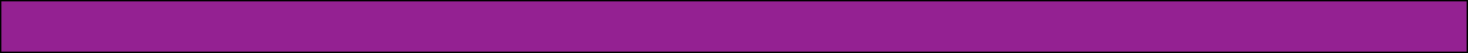 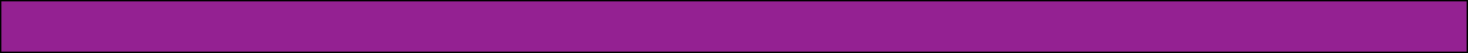    Tarif pour un accueil régulier ou ponctuel :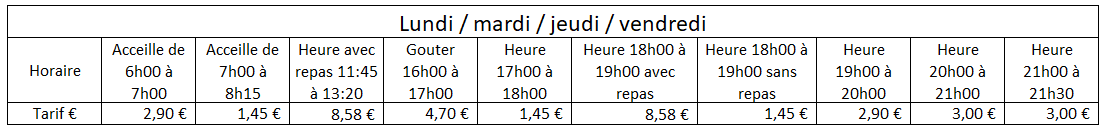 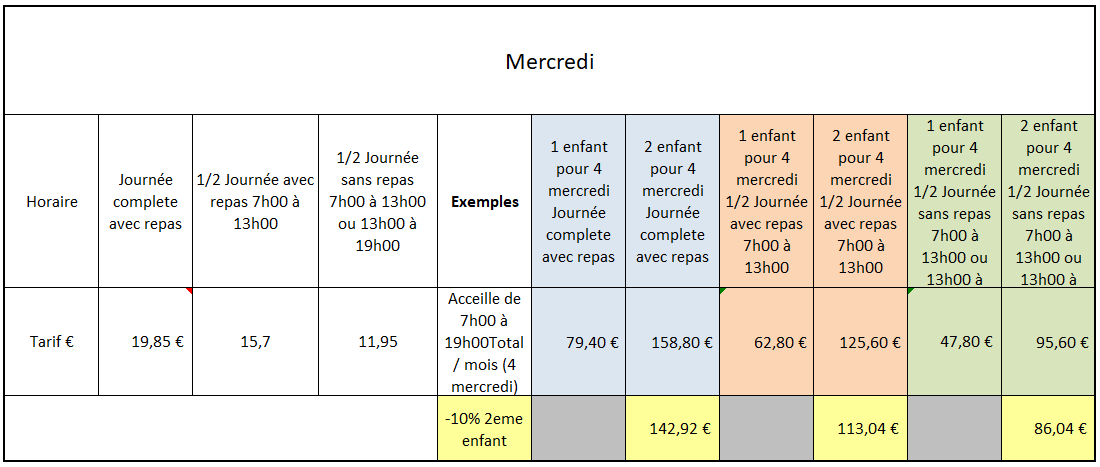 Les parents doivent s’acquitter d’une participation mensuelle.Situation familiale :(cocher la case correspondante à votre situation)Mariés	 Union libre	 PacsésDivorcés	 Séparés	 Célibataire	 Veuf (ve)Si vous êtes séparés ou divorcés, qui a la garde de l’enfant? (Cocher la case correspondante à votre situation)Madame	 Monsieur	 AlternéeFrère(s) et/ou sœur(s) (nom, prénom, date de naissance):1/………………………………………………………………………………………………………………………………..……………………………2/………………………………………………………………………………………………………………………………………………………………3/………………………………………………………………………………………………………………………………………………………………4/………………………………………………………………………………………………………………………………………………………………Informations complémentaires:………………………………………………………………………………………………………………………………………………………………..………………………………………………………………………………………………………………………………………………………………..………………………………………………………………………………………………………………………………………………………………..Fait à: ……………………… Le: ……………..…………...Signature de la mère:	Signature du père:(Précédée de la mention "Lu et approuvé")	(Précédée de la mention "Lu et approuvé")Nom et prénom de l’enfant:…………………………………………………………………………………………………………………… Nom et prénom du responsable légal de l’enfant:………………………………………………………………………………… Frais d’inscription: 20€Merci d’indiquer votre revenu fiscal de référence du dernier avis d’imposition : ……………………Jours de garde de l’enfant (Cocher les jours souhaités) :Cochez la formule adaptée à vos besoins:L’enfant sera donc accueilli pour une durée de : ……….jour(s) par semaine pour un total de……………..d’heures.Inscrire les heures d’arrivée et de départ prévisionnelles de l'enfant dans le tableau:    Nous sommes ouvert de 4H30 à 21H30 du Lundi au Vendredi. Le Samedi de 8H00 à 12H00Informations : la micro-crèche est fermée 5 semaines par an (1 semaine aux vacances de printemps, 3 semaines aux vacances d'été et 1 semaine aux vacances de fin d'année). Ces semaines de congés vous seront précisées à l’inscription.Pièces à fournir lors de la préinscription :Photocopie du livret de famille ou certificat de grossesseFiche de pré-inscription signéeFait à : ……………………… Le : …………..……………...Signature de la mère :	Signature du père :(Précédée de la mention "Lu et approuvé")	(Précédée de la mention "Lu et approuvé"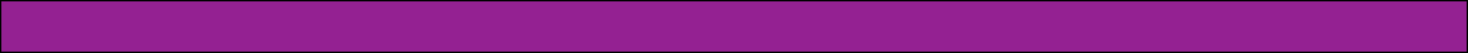 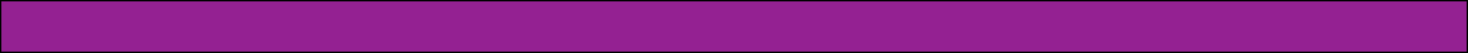 Madame et/ou Monsieur ………………………………… confirme(nt) la pré-inscription de : Prénom	: …………………………………….Nom	: ………………………………….… Né(e) le	: …………………………………….Pour un temps d'accueil de …………………jours/semaine.Fait à :……………………… Le : ………………………....Signature de la mère ou tutrice légale :		Signature du père ou tuteur légal : (Précédée de la mention "Lu et approuvé")	(Précédée de la mention "Lu et approuvé")Cette page est à renvoyer au Gestionnaire de la Micro-crèche, dans un délai de 15 jours après la naissance de l’enfant ou de 2 mois minimum avant la date prévisionnelle d’entrée, dans les autres cas.Pièces à fournir lors de la préinscription (si ce n'est pas déjà fait) :Photocopie du livret de famille Fiche de préinscription signéeÀ RETOURNER :Par mail : lilot.calins@orange.frPapaMamanNomPrénomDate de naissanceAdresseTéléphone domicileTéléphone portableTéléphone travailEmailProfessionLieu de travailLundiMardi    MercrediJeudi   VendrediSamedi (matin)50h et plus45 à 49h40 à 45h30 à 39h20 à 29h10 à 19h5 à 9hMatinSoirLundiMardiMercrediJeudiVendrediSamedi (matin)